УтверждаюДиректор школы          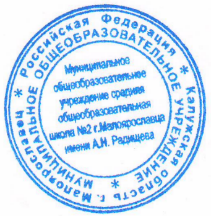 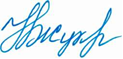 _____________ Н.Г. ЖуковаПриказ №422     от 30.12.2022   План мероприятий по проведению в 2023 году в МОУ средняя общеобразовательная школа № 2 г. Малоярославца имени А.Н. Радищева Года педагога и наставника№ п/пНаименование мероприятияСроки исполненияОтветственныйИздание тематических сборников, газет, материалов, книг, символики, посвященной Году педагога и наставника в Калужской области в 2023 годуИздание тематических сборников, газет, материалов, книг, символики, посвященной Году педагога и наставника в Калужской области в 2023 годуИздание тематических сборников, газет, материалов, книг, символики, посвященной Году педагога и наставника в Калужской области в 2023 годуИздание тематических сборников, газет, материалов, книг, символики, посвященной Году педагога и наставника в Калужской области в 2023 году1.2.Издание сборника «Слово об учителе»(Образ педагогов в зарисовках-эссе учащихся).Январь-май 2023 годаЛындина Н.С., Браилова Г.М.1.3. «Классные методики» (электронный сборник воспитательных практик, реализуемых классными руководителями в рамках классных часов, во внеурочной деятельности и работе с родителями)Февраль – июнь 2023 годаШустова Е.А.Информационная поддержка мероприятий, проводимых в рамках Года педагога и наставника в Калужской областиИнформационная поддержка мероприятий, проводимых в рамках Года педагога и наставника в Калужской областиИнформационная поддержка мероприятий, проводимых в рамках Года педагога и наставника в Калужской областиИнформационная поддержка мероприятий, проводимых в рамках Года педагога и наставника в Калужской области2.1.Пополнение раздела «Наставничество» на сайте школы Январь-декабрь 2023 годаГрудина М.В., Королева К.С.2.2.Статьи, посвященные популяризации деятельности лучших педагогов школыМарт 2023 годаКоролева К.С.Проведение конкурсов, исследований, выставок, мастер-классов, посвященных Году педагога и наставника в Калужской области в 2023 годуПроведение конкурсов, исследований, выставок, мастер-классов, посвященных Году педагога и наставника в Калужской области в 2023 годуПроведение конкурсов, исследований, выставок, мастер-классов, посвященных Году педагога и наставника в Калужской области в 2023 годуПроведение конкурсов, исследований, выставок, мастер-классов, посвященных Году педагога и наставника в Калужской области в 2023 году3.1.Конкурс «Мой лучший урок», посвященный Дню учителя и Году педагога и наставника в Калужской областиОктябрь 2023 годаГрудина М.В.3.2.Фотовыставка «Молодые педагоги и наставники нашей школы глазами детей»Март - апрель 2023 годаШустова Е.А., Антонова Е.С.3.3.Участие в региональном конкурсе на лучшую авторскую разработку «Моя методическая коллекция» среди педагогов образовательных организаций дошкольного образования, общеобразовательных организаций, образовательных организаций, дополнительного образования детей, профессиональных образовательных организаций, посвященный 200-летию со дня рождения Константина Дмитриевича УшинскогоФевраль-март 2023 годаГрудина М.В.3.8.Участие в региональной педагогической научно-практической конференции, посвященная памяти народного учителя А.Ф. Иванова «Учителя Калужской области – новой школе»Март 2023 годаГрудина М.В.Мероприятия в рамках развития системы наставничества в Калужской области в 2023 годуМероприятия в рамках развития системы наставничества в Калужской области в 2023 годуМероприятия в рамках развития системы наставничества в Калужской области в 2023 годуМероприятия в рамках развития системы наставничества в Калужской области в 2023 году4.1.Участие в постоянно действующем семинаре по транслированию опыта «Развитие института наставничества в условиях единой системы научно-методического сопровождения педагогических работников и управленческих кадров в рамках национального проекта «Образование»Февраль-декабрь 2023 годаГрудина М.В., Виркова Т.М.Проведение мероприятий с молодыми педагогическими работниками и учащимися педагогических классов в рамках проведения Года педагога и наставника в Калужской области в 2023 годуПроведение мероприятий с молодыми педагогическими работниками и учащимися педагогических классов в рамках проведения Года педагога и наставника в Калужской области в 2023 годуПроведение мероприятий с молодыми педагогическими работниками и учащимися педагогических классов в рамках проведения Года педагога и наставника в Калужской области в 2023 годуПроведение мероприятий с молодыми педагогическими работниками и учащимися педагогических классов в рамках проведения Года педагога и наставника в Калужской области в 2023 году5.1.Участие в ежегодной региональной Декаде молодого педагога Калужской области, посвященная 200-летию со дня рождения К.Д. Ушинского «Уроки К.Д.Ушинского»Февраль 2023 годаГрудина М.В., Лындина Н.С., Браилова Г.М.5.7.Участие в Форуме молодых педагогов Калужской областиОктябрь 2023 годаГрудина М.В.Мероприятия в рамках Декады образования Калужской области, посвященные Году педагога и наставника в Калужской области Мероприятия в рамках Декады образования Калужской области, посвященные Году педагога и наставника в Калужской области Мероприятия в рамках Декады образования Калужской области, посвященные Году педагога и наставника в Калужской области Мероприятия в рамках Декады образования Калужской области, посвященные Году педагога и наставника в Калужской области 6.1.Участие в мероприятиях Декады образования Калужской области, посвященной Году педагога и наставника в Калужской области (по отдельному плану)Август 2023 годаЖукова Н.Г., Грудина М.В.6.2.Участие в августовском форуме работников системы образования Калужской области, посвященный Году педагога и наставника в Калужской областиАвгуст 2023 годаЖукова Н.Г., Грудина М.В.Мероприятия, приуроченные к Дню учителя, посвященные Году педагога и наставника в Калужской области в 2023 годуМероприятия, приуроченные к Дню учителя, посвященные Году педагога и наставника в Калужской области в 2023 годуМероприятия, приуроченные к Дню учителя, посвященные Году педагога и наставника в Калужской области в 2023 годуМероприятия, приуроченные к Дню учителя, посвященные Году педагога и наставника в Калужской области в 2023 году7.1.Торжественные мероприятия, посвященные празднованию Дня учителя, награждение педагогических работников, в том числе педагогов-наставников, ведомственными наградами, региональными наградами, нагрудными знаками «Педагог-наставник» и т.д., обновление Доски почета министерства образования и науки Калужской областиСентябрь - октябрь 2023 года7.2Выставка-поздравление «День учителя — праздник прекрасный»Сентябрь- октябрь 2023 годаШустова Е.А. 7.3Фотовыставки «Весёлые мгновенья школьных перемен», «Улыбка учителя»Сентябрь- октябрь 2023 годаШустова Е.А., Борботько М.В. 7.4Видеопоздравление педагогических работников «Учительство в лицах»Октябрь 2023 годаШустова Е.А., Антонова Е.С. 